teddy bear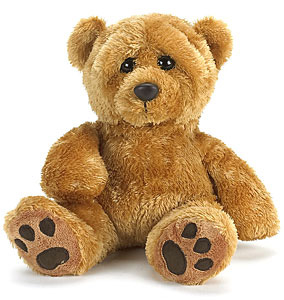 barbie 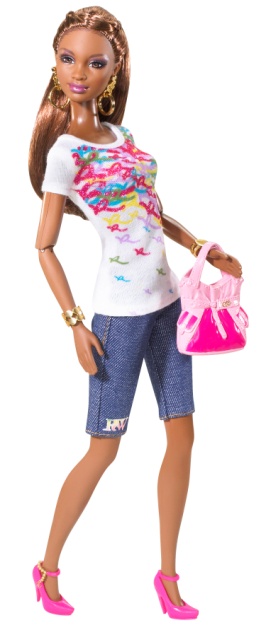 bike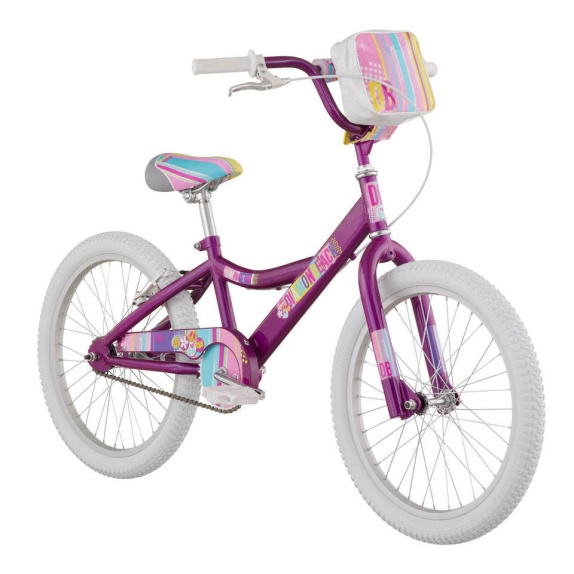 	kitchen 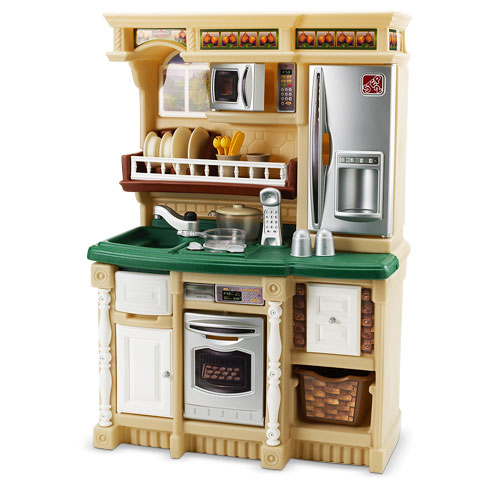 